Girish Raghunath Karnad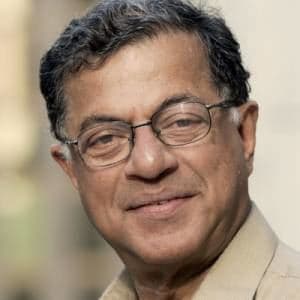 Girish Raghunath Karnad (19 May 1938 – 10 June 2019) was an Indian actor, film director, Kannada writer, playwright and a Rhodes Scholar, who predominantly worked in South Indian cinema and Bollywood. His rise as a playwright in the 1960s, marked the coming of age of modern Indian playwriting in Kannada, just as Badal Sarkar did in Bengali, Vijay Tendulkar in Marathi, and Mohan Rakesh in Hindi. He was a recipient of the 1998 Jnanpith Award, the highest literary honour conferred in India. For LiteratureSangeet Natak Akademi award and Varthur navya Award – 1972Padma Shri – 1974Padma Bhushan – 1992Kannada Sahitya Parishat Award – 1992Sahitya Academy award – 1994Gyanapith Award – 1998Kalidas Samman – 1998Rajyotsava AwardFor Cinema1971: Best Direction: Vamsha Vriksha (with B. V. Karanth)1971: Best Feature Film in Kannada: Vamsha Vriksha1973: Second Best Feature Film: Kaadu1977: Best Feature Film in Kannada: Tabbaliyu Neenade Magane1978: Best Screenplay: Bhumika (with Shyam Benegal and Satyadev Dubey)1978: Best Feature Film in Kannada: Ondanondu Kaladalli1989: Best Non-Feature Film: Kanaka Purandara1990: Best Non-feature Film on Social Issues: The Lamp in the Niche1992: Best Film on Environment Conservation: Cheluvi1999: Best Feature Film in Kannada: Kaanuru HeggadathiImportant Links:https://en.wikipedia.org/wiki/Girish_KarnadBooks by Girish KarnadComplied by Library10th June 2019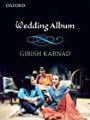 Title: Wedding album
Author: Karnad, Girish
Publisher: New Delhi: Oxford University Press, 2009
Call No.: 822.914 KAR 
Acc. No.: 015359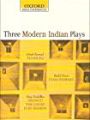 Title: Three modern Indian plays
Author: Karnad, Girish
Publisher: New Delhi: Oxford University Press, 1989
Call No.: 891.4427 KAR 
Acc. No.: 015349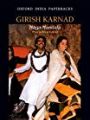 Title: Naga-mandala: play with a cobra
Author: Karnad, Girish
Publisher: New Delhi: Oxford University Press, 1990
Call No.: 894.8142 KAR 
Acc. No.: 015277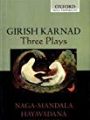 Title: Three Plays
Author: Karnad, Girish Raghunath
Publisher: Delhi: Oxford University Press, 1994
Call No.: 894.81427 KAR 
Acc. No.: 011488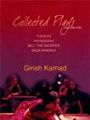 Title: Collected plays
Author: Karnad, Girish Raghunath
Publisher: New Delhi: Oxford University Press, 2005
Call No.: 894.81427 KAR 
Acc. No.: 015222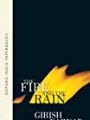 Title: Fire and the rain
Author: Karnad, Girish
Publisher: New Delhi: Oxford University Press, 2001
Call No.: 894.81427 KAR 
Acc. No.: 015238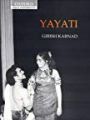 Title: Yayati
Author: Karnad, Girish
Publisher: New Delhi: Oxford University Press, 1998
Call No.: 894.81427 KAR 
Acc. No.: 015366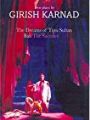 Title: Dreams of Tipu Sultan Bali: the Sacrifice
Author: Karnad, Girish
Publisher: New Delhi: Oxford University Press, 2004
Call No.: 954.8703 KAR 
Acc. No.: 015332Books on the Girish Karnad 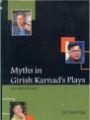 Title: Myths in Girish Karnads Plays: a critical study
Author: Vaja I.
Publisher: Jaipur:: Paradise Publishers,, 2010
Call No.: 894.81427 VAJ 
Acc. No.: 012010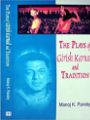 Title: Plays of Girish Karnad and tradition
Author: Pandey, Manoj K.
Publisher: New Delhi: Adhyayan Publishers & Distributors, 2007
Call No.: 894.81427 PAN 
Acc. No.: 012011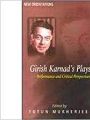 Title: Girish Karnads plays: performance and critical perspectives
Author: Mukherjee, Tutun
Publisher: Delhi: Pencraft International, 2006
Call No.: 894.81427 MUK 
Acc. No.: 012012